Łochów, 20.05.2022 r.WGKI.6220.1.8.2022.JMZałącznik nr 1 do decyzji o środowiskowych uwarunkowaniach z dnia 20.05.2022 r. znak: WGKI.6220.1.8.2022.JMCharakterystyka przedsięwzięciaPlanowane przedsięwzięcie polega na realizacji punktu zbierania odpadów na działce ew. nr 687, obręb Łojew. Działka, na której planowane jest przedsięwzięcie zajmuje powierzchnię 14 265 m2, z czego powierzchnia realizacji inwestycji na przedmiotowej działce wynosić będzie 1 150 m2. Wydzielona część działki jest ogrodzona oraz posiada dwie bramy wjazdowo-wyjazdowe. Nieruchomość jest wyposażona w infrastrukturę techniczną tj.: sieć i przyłącze energetyczne, sieć i przyłącze wodociągowe oraz posiada komunikację w formie placu manewrowego oraz wjazdu/zjazdu na teren inwestycji. Na placu przewidziane jest postawienie zadaszonego garażu z utwardzonym podłożem o powierzchni około 35 m2.W ramach realizacji przedsięwzięcia na wskazanej działce ewidencyjnej nr 687 będzie znajdował się punkt zbierania odpadów. Na utwardzonym placu w kontenerach gromadzone będą zebrane odpady. Odpady niepalne będą magazynowane luzem na wskazanym, utwardzonym placu. Baterie oraz akumulatory będą magazynowane w specjalistycznych pojemnikach, a metale kolorowe w garażu.Teren inwestycji posiada ogrodzenie stanowiące zabezpieczenie przed dostępem osób nieupoważnionych, jest oświetlony i monitorowany.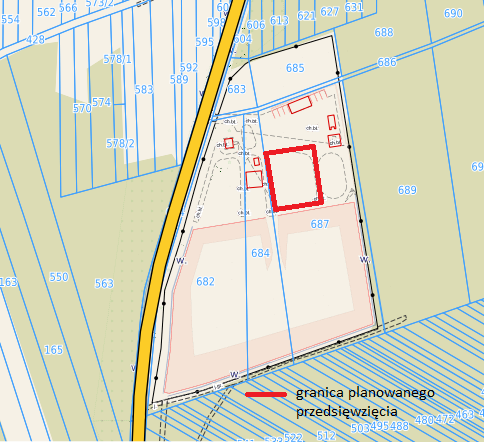 